ANEXO II – MODELO DE DECLARAÇAO - NÍVEL MÉDIODeclaro para fins do Processo Seletivo Simplificado que não possuo vínculo ativo no serviço público estadual, municipal, e/ou federal, e que possuo disponibilidade de 08 (oito) horas diárias para prestação dos serviços, sob pena de responsabilidades administrativas e penais cabíveis, conforme legislação vigente.Maceió, 	de 	de 2020.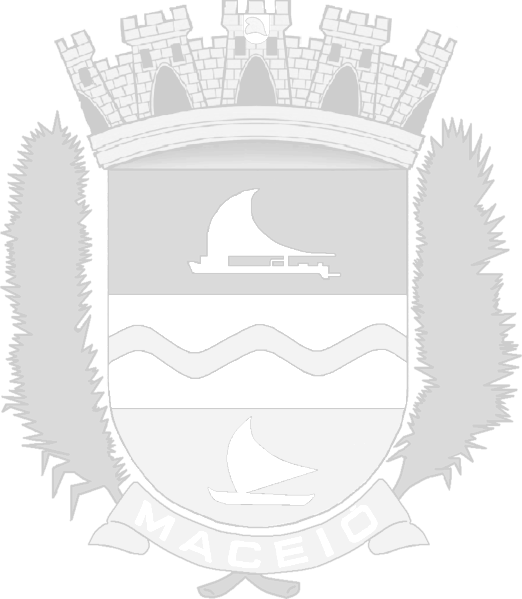 AssinaturaNome: CPF:ANEXO III – MODELO DE DECLARAÇAO - NÍVEL SUPERIORDeclaro para fins do Processo Seletivo Simplificado que não possuo vínculo ativo no serviço público estadual, municipal, e/ou federal, e que possuo disponibilidade de 06 (seis) horas diárias para prestação dos serviços, sob pena de responsabilidades administrativas e penais cabíveis, conforme legislação vigente.Maceió, 	de 	de 2020.AssinaturaNome: CPF: